					August 18, 2014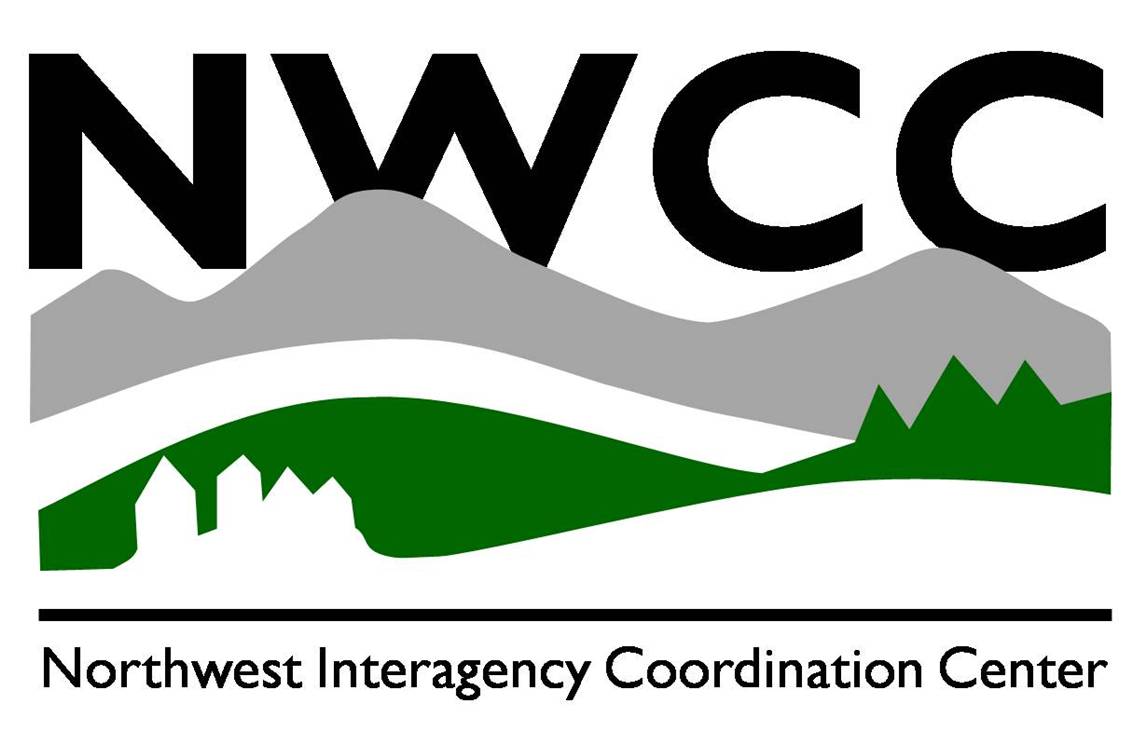 Heat RelatedSlip/Trip/Fall/Sprain/strain**Tree Felling**Fire Weakened Tree FallingCutMedicalInsectBurn/SmokeInjury TotalMVA’s7/25 Friday211417/26 Saturday2227/27 Sunday22417/28 Monday232187/29 Tuesday43187/30 Wednesday22417/31 Thursday338/1 Friday1128/2 Saturday2468/3 Sunday222178/4 Monday3258/5 Tuesday11138/6 Wednesday1128/7 Thursday1121528/8 Friday24628/9 Saturday1115828/10 Sunday212558/11 Monday151718/12 Tuesday3216121Heat RelatedSlip/Trip/Fall Sprain/strain**Tree Felling**Fire Weakened Tree FallingCutMedicalInsectBurn/SmokeInjury TotalMVA’s8/13 Wednesday1431938/14 Thursday21368/15 Friday331718/16 Saturday121711318/17 Sunday14528/18 Monday211418/19 Tuesday8/20 Wednesday8/21 Thursday8/22 Friday8/23 Saturday8/24 Sunday8/25 Monday8/26 Tuesday8/27 Wednesday8/28 Thursday8/29 Friday*Totals3325111579714626